     ПОСТАНОВЛЕНИЕ«17»  октября  2017г.                                   г. Кондрово                                         №  1672                                          На основании статьи 78 Бюджетного кодекса Российской Федерации, Федерального закона от 24.07.2007 № 209 – ФЗ «О развитии малого и среднего предпринимательства в Российской Федерации», постановления   Правительства Российской Федерации от 06.09.2016 № 887 «Об общих требованиях к нормативным правовым актам, муниципальным правовым актам, регулирующим предоставление субсидий юридическим лицам (за исключением субсидий государственным (муниципальным) учреждениям), индивидуальным предпринимателям, а также физическим лицам – производителям товаров, работ, услуг»,  постановления  администрации муниципального района «Дзержинский район» от 30.12.2016 № 1193 « Об утверждении муниципальной программы «Развитие малого и среднего предпринимательства в муниципальном районе «Дзержинский район» на 2017-2021годы», решения  Дзержинского районного Собрания  от 23.12.2016г. № 158 «О бюджете муниципального района «Дзержинский район» на 2017год и на плановый период 2018 и 2019 годов» (в редакции решения от 30.05.2017г. № 223)      ПОСТАНОВЛЯЮ:      1. Утвердить Положение о порядке предоставления субсидий за счёт средств бюджета муниципального района «Дзержинский район» субъектам малого и среднего предпринимательства на компенсацию затрат в рамках реализации  мероприятий муниципальной программы «Развитие малого и среднего предпринимательства в муниципальном районе «Дзержинский район» на 2017-2021 годы» (прилагается).            2. Опубликовать настоящее постановление на  сайте администрации Дзержинского района.            5. Контроль за исполнением настоящего постановления возложить на заместителя главы администрации  Дзержинского района Дрыманова С.А.Глава администрацииДзержинского района                                                                                            А.В. Пичугин             Приложение к постановлению администрации                    Дзержинского  районаот  17.10.2017 №  1672ПОЛОЖЕНИЕо порядке предоставления субсидий за счет средств бюджета муниципального района «Дзержинский район» субъектам малого и среднего предпринимательства на компенсацию затрат в рамках  реализации муниципальной программы «Развитие малого и среднего предпринимательства в муниципальном районе «Дзержинский район» на 2017-2021 годы»Общие положения          1.1. Настоящее Положение о порядке  предоставления  субсидий за счет средств  бюджета муниципального района «Дзержинский район»  в рамках реализации  муниципальной программы  "Развитие малого и среднего предпринимательства в муниципальном районе «Дзержинский район» на 2017-2021 годы»  (далее – Положение) разработано в соответствии со статьей 78 Бюджетного кодекса Российской Федерации, постановлением  Правительства Российской Федерации от 06.09.2016 № 887 «Об общих требованиях к нормативным правовым актам, муниципальным правовым актам, регулирующим предоставление субсидий юридическим лицам (за исключением субсидий государственным (муниципальным) учреждениям), индивидуальным предпринимателям, а также физическим лицам – производителям товаров, работ, услуг»  и определяет  порядок предоставления субсидий за счет средств бюджета  муниципального района  "Дзержинский район».           1.2.  Целью предоставления получателям субсидий является финансовая поддержка малого и среднего предпринимательства в  муниципальном районе «Дзержинский район».          1.3. Администрация муниципального района «Дзержинский район» является главным распорядителем бюджетных средств и осуществляет предоставление  субсидий в пределах бюджетных ассигнований, предусмотренных  на выполнение мероприятий программы на соответствующий финансовый год.	          1.4.	Получателями субсидий являются субъекты малого и среднего предпринимательства, соответствующие следующим критериям:          - зарегистрированные и действующие на территории муниципального района «Дзержинский район»;          - отвечающие требованиям статьи 4 Федерального закона «О развитии малого и среднего предпринимательства в Российской Федерации».          1.5. Основные понятия:                  1.5.1. Организатор Конкурса – администрация  муниципального района «Дзержинский  район»  (далее – Администрация).         1.5.2. Конкурс – способ отбора заявок на право получения поддержки в форме субсидий.         1.5.3. Конкурсная комиссия – комиссия по отбору заявок субъектов малого и среднего предпринимательства,  юридических  лиц и индивидуальных предпринимателей на предоставление субсидий субъектам малого и среднего предпринимательства в рамках муниципальной программы   «Развитие малого и среднего предпринимательства  в муниципальном районе «Дзержинский район»  на 2017 - 2021 годы» (далее – Программа»).        1.5.4. Участник Конкурса – субъект малого или среднего предпринимательства, в том числе индивидуальный предприниматель (далее – субъект МСП), подавший  заявку на участие в конкурсе.        1.5.5. Заявка на участие в Конкурсе – заявление и пакет документов, оформленных в соответствии с требованиями настоящего Положения  (далее – заявка).        1.5.6. Получатель субсидии  – субъект МСП, по заявке которого Конкурсной комиссией принято положительное решение на право получения поддержки в форме субсидий.        1.5.7. Соглашение – договор,  заключенный между Администрацией и Получателем.2.Условия и порядок предоставления субсидий2.1. Требования, которым должны соответствовать получатели на первое число месяца, предшествующему месяцу, в котором планируется заключение договора о предоставления субсидии:- получатель не находятся в процессе реорганизации, ликвидации, банкротства и не имеют ограничений на ведение хозяйственной деятельности;- отсутствие у получателя задолженности по налогам, сборам и иным обязательным платежам в бюджеты системы Российской Федерации, сок исполнения по которым наступил в соответствии с законодательством  Российской Федерации;- отсутствие у получателя просроченной задолженности по возврату в бюджет муниципального района «Дзержинский район» субсидий, бюджетных инвестиций и иной просроченной задолженности перед бюджетом муниципального района «Дзержинский район»;- выплата работникам  среднемесячной заработной платы в размере не  ниже полуторакратной величины прожиточного минимума, установленной в Калужской области для трудоспособного населения;- получатель не является иностранным юридическим лицом, а также российским юридическим лицом, в уставном (складочном) капитале которого доля  участия иностранных юридических лиц, местом регистрации которых является государство или территория, включенные в утверждаемый Министерством финансов  Российской Федерации перечень государств и территорий, предоставляющих льготный  режим налогообложения и (или) не предусматривающих раскрытия и предоставления информации при проведении финансовых операций (офшорные зоны)  в отношении таких юридических лиц, в совокупности превышает 50 процентов;- получатель не является получателем средств областного бюджета в соответствии  с иными нормативными правовыми актами Калужской области на цель, указанную в п. 1.2 раздела 1 настоящего Положения. Субсидии предоставляются получателям, осуществляющих свою деятельность в сфере производства товаров (работ, услуг), за исключением видов деятельности, включенных в разделы G, K, L, M (за исключением кодов 71 и 75),  N, O, S ( за исключением кодов 95 и 96), T, U, а также относящихся к подклассу 49.3 раздела Н (ОК 029-2014 (КДЕС ред.2).2.2. Получатели  субсидий определяются  на конкурсной основе. Конкурс проводится по двум мероприятиям:2.2.1. Предоставление субсидий субъектам малого и среднего предпринимательства на компенсацию затрат, связанных   с приобретением производственного оборудования, оплата которого произведена в текущем финансовом году. 2.2.2. Предоставление субсидий индивидуальным предпринимателям и юридическим лицам - производителям товаров, работ, услуг на возмещение расходов, связанных с началом предпринимательской деятельности. Субсидии предоставляются получателю, зарегистрированному на территории Дзержинского района не более одного года на момент подачи заявления на получение субсидий: на закупку оборудования, для  возмещения затрат на аренду помещений.2.4. Администрация создает Конкурсную комиссию, состав и порядок работы которой утверждаются постановлением администрации.2.5. Объявление о проведении конкурсного отбора получателей, сроках его проведения публикуется в средствах массовой информации (газета «Новое время»)  и на сайте администрации Дзержинского района в разделе «Отдел экономики администрации/конкурс на предоставление субсидий). 2.6. Администрация осуществляет прием поданных на конкурсный отбор документов о предоставлении субсидий  в течение 20 календарных дней, начиная с даты начала приема документов, указанной в Постановлении  о проведении Конкурса.2.7. Документы, поданные по истечении срока, не рассматриваются.2.8. Конкурс признается состоявшимся при любом количестве участников.2.9. В целях определения соответствия получателя критериям и требованиям, установленным п.1.4 и 2.1 настоящего Положения, администрация посредством межведомственного запроса, в том числе в электронной форме, запрашивает и получает в установленном законодательством порядке:- выписку из Единого государственного реестра юридических лиц (индивидуальных предпринимателей);- сведения, подтверждающие отсутствие по состоянию на первое число месяца, предшествующего месяцу заявки на получение субсидии, задолженности по налогам, сборам и иным обязательным платежам в бюджеты бюджетной системы Российской Федерации.- сведения, подтверждающие отсутствие по состоянию на первое число месяца, предшествующему месяцу подачи заявления на предоставление субсидии, просроченной задолженности по возврату в местный бюджет субсидий, бюджетных инвестиций и иной просроченной задолженности перед местным бюджетом.Администрация проверяет получателя на соответствие требованиям, установленным в 2.1  настоящего положения, на основании данных Единого государственного реестра юридических лиц, Единого государственного реестра индивидуальных предпринимателей, Единого федерального реестра сведений о банкротстве и на основании сведений банка данных исполнительных производств, опубликованных на официальном интернет-сайте Федеральной службы судебных приставов.     Субсидированию подлежат затраты получателя, произведенные только по безналичному расчету.3. Перечень документов для участия в конкурсе3.1.Субъекты малого и среднего предпринимательства,  принимающие участие в Конкурсе  на получение субсидии на  компенсацию затрат, связанных с приобретением производственного оборудования, предоставляют следующие документы:-  Заявление на получение субсидии (Приложение №1 к Положению);        -  Расчет размера субсидии  (Приложение № 2 к Положению);         -  Пояснительную записку в объеме не менее одной страницы, содержащую краткие сведения о получателе, цели получения субсидии и ожидаемых результатах от ее исполнения.          - Документы, подтверждающие размер среднемесячной заработной платы работников, за квартал года, предшествующий кварталу подачи документов на получение субсидии.-  Копию договора на поставку оборудования, заверенную   руководителем и главным бухгалтером организации; копии счетов - фактур,  копии товарных накладных.-   Заверенные банком копии платежных поручений, подтверждающие фактическую оплату по договору поставки оборудования.-   Заверенные копии бухгалтерских документов, подтверждающие постановку на баланс приобретенного оборудования (при наличии). 3.2. Индивидуальные предприниматели  и юридические лица - производителям товаров, работ, услуг,  принимающие участие в конкурсе  на получение субсидии на  компенсацию затрат, связанных с началом предпринимательской  деятельности, предоставляют следующие документы:- Заявление на получение субсидии (Приложение №1 к Положению о конкурсе);-  Расчет размера субсидии  (Приложение № 2 к Положению о конкурсе);         -  Пояснительную записку в объеме не менее одной страницы, содержащую краткие сведения о получателе, цели получения субсидии и ожидаемых результатах от ее исполнения. -  Копию договора на поставку оборудования, заверенную   руководителем и главным бухгалтером организации; копии счетов - фактур,  копии товарных накладных. Для возмещения затрат на аренду помещений -  копию договора аренды имущества,  заверенную получателем, а также копию свидетельства о государственной регистрации права собственности арендодателя на объект недвижимого имущества;-  Заверенные банком копии платежных поручений, подтверждающие фактическую оплату по договору поставки оборудования или  арендной  платы.3.3. Заявка подается в отдел экономики администрации Дзержинского района. Комплект документов должен быть предоставлен в печатном виде, (подача документов почтовым отравлением не предусмотрена), документация должна быть прошита, пронумерована сквозной нумерацией, заверена подписью уполномоченного лица и сопровождаться описью документов.3.4. Предоставленные в составе заявки документы не возвращаются участникам конкурса.4.  Порядок проведения  Конкурса4.1. Объявление о проведении Конкурса публикуется в  районных печатных средствах массовой информации. На сайте администрации Дзержинского района публикуется объявление о  проведении Конкурса и  Положение.   В объявлении  о проведении Конкурса указываются:- наименование конкурса;- место нахождения, почтовый  адрес, адрес электронной почты, номер контактного телефона Дзержинской районной администрации; срок и место подачи заявок на участие в Конкурсе;место и время рассмотрения заявок;место, дата и время подведения итогов конкурса.4.2. Конкурсная комиссия проводит заседание по рассмотрению заявок участников конкурса в рабочий день, следующий за днем окончания приема заявок,  и оформляет Протокол №1  об участниках, подавших заявки.4.3. Конкурсная комиссия в течение 15 рабочих дней со дня окончания приема конкурсной документации проводит  проверку и оценку представленных документов.4.4. По итогам рассмотрения конкурсной документации участников конкурсная комиссия принимает решение о распределении субсидий между участниками  в соответствии с Положением о конкурсе. Итоги подведения конкурса оформляются Протоколом №2 и в течение 5 дней  направляются всем участникам конкурса.4.5. Результаты Конкурса утверждаются постановлением администрации Дзержинского района, публикуются  (в течение 10 дней от  даты подведения итогов конкурса)  на  сайте администрации Дзержинского района  и районных средствах массовой информации.4.6. Отказ в предоставлении субсидии может быть обжалован получателем в порядке, установленном действующим законодательством.5. Основания для отказа в предоставлении субсидии         Основаниями  для отказа  в предоставлении субсидии являются: несоответствие предоставленных  участником Конкурса документов требованиям, установленным в перечне документации; предоставление документации не в полном объеме; недостоверности предоставленной информации.6. Порядок расчета субсидии Размер субсидии не может превышать 75% подтвержденных затрат Получателя.  В случае, если объем принятых к субсидированию в рамках конкурсного отбора затрат по всем заявкам Получателей по соответствующему виду субсидии  превышает сумму, предусмотренную в Программе, размер субсидии определяется пропорционально затратам каждого Получателя в общем объеме затрат, принятых к субсидированию.7. Условия и порядок заключения соглашения о предоставлении субсидийС победителями Конкурса, в течение 15 дней от даты подведения итогов Конкурса,  заключается Соглашение о предоставлении субсидий (Приложение №3 к Положению о конкурсе). Субсидии направляются на расчетные счета получателей, открытые в кредитных организациях, действующих на территории Дзержинского района. 8. Обязательства получателя, требования к отчетности,   контроль за использованием субсидий 8.1. Обязательным условием предоставления субсидий является согласие Получателей на осуществление главным распорядителем бюджетных средств проверок соблюдения условий предоставления субсидий.8.2. По истечении 6 месяцев от  даты  получения субсидии Получатель субсидии предоставляет в отдел  экономики администрации Дзержинского района отчет о производственной деятельности, производстве товаров, работ, услуг, подтверждающий использование в процессе производства объект,  на возмещение частичных затрат которого была получена субсидия.8.3.Получателям субсидии запрещается направлять субсидию на покупку иностранной валюты.8.4. Контроль за целевым использованием средств бюджета Дзержинского района, выделяемых для предоставления субсидий, осуществляет уполномоченный контрольный орган администрации Дзержинского района.9. Возврат субсидии9.1. В случае  установления нарушения Получателем условий предоставления субсидии, администрация в течение 10 дней от даты выявления  нарушения  направляет Получателю требование о возврате субсидии.9.2.  Получатель субсидии обязан в течение 30 дней произвести возврат субсидии  на расчетный счет администрации Дзержинского района.   Приложение № 1   к  Положению о порядке предоставления субсидий за счет средств бюджета муниципального района «Дзержинский район» субъектам малого и среднего предпринимательстваЗаявлениео предоставлении субсидии1. Организационно-правовая форма и полное наименование Получателя   ______________________________________________________________________________________________________________________________________________,Ф.И.О. руководителя, занимаемая должность_______________________________________________________________________________________________________ОГРН________________ИНН________________БИК________р/сч_____________________ Наименование банка _______________________кор. счет ______________________юридический адрес _____________________________________________________________________________________________________________________________,фактический адрес осуществления деятельности ____________________________________________________________________________________________________,телефон (______) _____________________, факс (______) _____________________,электронная почта _______________________________________________________,осуществляемые виды деятельности (в соответствии с ОКВЭД) производящий __________________________________________________________                                   (наименование видов продукции (работ, услуг)______________________________________________________________________________________________________________________________________________,просит  предоставить  субсидию  на возмещение следующих   затрат по мероприятию:___________________________________________________________                                                                           (наименование мероприятия)_______________________________________________________________________Руководитель ____________________________ (Ф.И.О.)_____________(подпись)                                                                                              Дата _________________                                                                                                                                                                                М.П.   Приложение № 2   к  Положению о порядке предоставления субсидий за счет средств бюджета муниципального района «Дзержинский район» субъектам малого и среднего предпринимательстваРасчет размера субсидии _______________________________________________________________________(наименование субъекта малого и среднего предпринимательства)        ____________________________________________________________________________________________________________________________________________________на компенсацию части затрат в рамках реализации мероприятий муниципальной программы «Поддержка малого и среднего предпринимательства  в муниципальном районе «Дзержинский район»_____________________________________________________________________________(наименование мероприятия)_______________________________________________________________________________________________________________________________________________________________________________________________________________________________________________________ Размер предоставляемой субсидии (величина из графы 5) _____________    (рублей)Руководитель ____________________________ (Ф.И.О.)_____________(подпись)                                                                                              Дата _________________                                                                                                                                                               М.П.   Приложение № 3   к  Положению о порядке предоставления субсидий за счет средств бюджета муниципального района «Дзержинский район» субъектам малого и среднего предпринимательстваСОГЛАШЕНИЕМЕЖДУ ГЛАВНЫМ РАСПОРЯДИТЕЛЕМ СРЕДСТВ БЮДЖЕТА МУНИЦИПАЛЬНОГО РАЙОНА «ДЗЕРЖИНСКИЙ РАЙОН»И ЮРИДИЧЕСКИМ ЛИЦОМ (ЗА ИСКЛЮЧЕНИЕМ МУНИЦИПАЛЬНЫХ УЧРЕЖДЕНИЙ), ИНДИВИДУАЛЬНЫМ ПРЕДПРИНИМАТЕЛЕМ, ФИЗИЧЕСКИМЛИЦОМ - ПРОИЗВОДИТЕЛЕМ ТОВАРОВ, РАБОТ, УСЛУГО ПРЕДОСТАВЛЕНИИ СУБСИДИИ ИЗ БЮДЖЕТА МУНИЦИПАЛЬНОГО РАЙОНА «ДЗЕРЖИНСКИЙ РАЙОН»НА ФИНАНСОВОЕ ОБЕСПЕЧЕНИЕ ЗАТРАТ В СВЯЗИ ПРОИЗВОДСТВОМ(РЕАЛИЗАЦИЕЙ) ТОВАРОВ, ВЫПОЛНЕНИЕМ РАБОТ, ОКАЗАНИЕМ УСЛУГг. _____________________                                             "____" ____________________ 20___.  ______________________________________________________________________,(наименование главного распорядителя средств бюджета МР)которому  в  бюджете МР на соответствующий финансовый год и плановый период  предусмотрены  бюджетные  ассигнования  на  предоставление субсидий юридическим  лицам,  именуемый  в дальнейшем "Главный распорядитель средств бюджета МР, в лице _______________________________________________(наименование должности руководителя Главного распорядителя средств бюджета МР или уполномоченного им лица)________________________________________________, действующего на основании          (фамилия, имя, отчество)___________________________________________________________________________(положение об органе власти, доверенность, приказ или иной документ,удостоверяющий полномочия)с одной стороны, и _______________________________________________________,(наименование для юридического лица, фамилия, имя, отчество для индивидуальногопредпринимателя, физического лица)именуемый в дальнейшем "Получатель", в лице _______________________________(наименование должности лица,                                              представляющего Получателя)________________________________________________, действующего на основании          (фамилия, имя, отчество)_____________________________________________________________________________(Устав - для юридического лица, свидетельство о государственной регистрации - для индивидуального предпринимателя, паспорт – для физического лица, доверенность)с  другой  стороны,  далее  именуемые "Стороны", в соответствии с Бюджетным кодексом Российской Федерации, ______________________________________________________________________________________________________________________,(наименование правил предоставления субсидии из бюджета МРюридическим лицам (за исключением государственных (муниципальных)учреждений), индивидуальным предпринимателям, физическим лицам -производителям товаров, работ, услуг)утвержденными  постановлением  администрации Дзержинского района  (далее - Правила предоставления субсидии), заключили настоящее соглашение (договор) (далее - Соглашение) о нижеследующем.I. Предмет Соглашения        1.1.   Предметом   настоящего  Соглашения  является  предоставление  из бюджета МР в 20__ году/20__ - 20__ годах __________________________                                     (наименование Получателя)субсидии на ______________________________________________________________                                                                            (указание цели предоставления субсидии)(далее  -  Субсидия)  по  кодам  классификации расходов бюджетов РоссийскойФедерации:   код   Главного   распорядителя   средств   бюджета МР_________________,  раздел  _______,  подраздел ___________, целевая статья______________,    вид    расходо_________в рамках_________________________________________________________________<1>                                                      (наименование муниципальной программы)  II. Размер Субсидии    2.1.   Размер   Субсидии,  предоставляемой  из    бюджета МР,  в соответствии с настоящим Соглашением составляет:    в 20__ году ________ (________________) рублей;                                     (сумма прописью)    в 20__ году ________ (_______________) рублей;                                     (сумма прописью)    в 20__ году ________ (_______________) рублей.                                                 (сумма прописью)    2.2.  Субсидии предоставляются из  бюджета МР  в пределах объемов бюджетных  ассигнований,  предусмотренных  Главному  распорядителю  средств бюджета МР в бюджете  муниципального района на текущий финансовый год.III. Условия предоставления Субсидии    Субсидия предоставляется при выполнении следующих условий:    3.1.  Соответствие  Получателя  ограничениям,  установленным  Правилами предоставления субсидии, в том числе:    3.1.1.  Получатель  соответствует  критериям,  установленным  Правилами предоставления субсидии, либо прошел процедуры конкурсного отбора <2>.    3.1.2.  Получатель  на  первое  число месяца, предшествующего месяцу, в котором планируется заключение соглашения о предоставлении Субсидии:    3.1.2.1)  не  должен  являться  иностранным  юридическим лицом, а также российским  юридическим  лицом,  в  уставном (складочном) капитале которого доля  участия  иностранных  юридических  лиц,  местом  регистрации которого является    государство   или   территория,   включенные   в   утверждаемый Министерством   финансов   Российской   Федерации   перечень  государств  и территорий,  предоставляющих  льготный  налоговый  режим  налогообложения и(или)  не  предусматривающих  раскрытия  и  предоставления  информации  при проведении   финансовых   операций   (офшорные   зоны)  в  отношении  таких юридических лиц, в совокупности превышает 50 процентов;    3.1.2.2)  не  должен  иметь  задолженности  по  налогам,  сборам и иным обязательным  платежам  в  бюджеты  бюджетной системы Российской Федерации, срок  исполнения  по  которым  наступил  в соответствии с законодательством Российской   Федерации  (в  случае,  если  такое  требование  предусмотрено правовым актом);    3.1.2.3)  не  должен  иметь  просроченной  задолженности  по возврату в  бюджет МР   субсидий,   бюджетных  инвестиций,  предоставленных  в соответствии  с другими нормативными правовыми актами Российской Федерации, Калужской  области  (в случае, если такое требование предусмотрено правовым актом),  и  иной  просроченной задолженности перед соответствующим бюджетом бюджетной системы Российской Федерации;    3.1.2.4)  не  должен  находиться  в процессе реорганизации, ликвидации, банкротства  и  не  должен иметь ограничения на осуществление хозяйственной деятельности  (в  случае,  если  такое  требование  предусмотрено  правовым актом);    3.1.2.5)  не  должен  получать  средства из бюджета МР на цели, указанные  в  пункте  1.1  настоящего  Соглашения, в  соответствии  с иными нормативными правовыми актами Калужской области.    3.2.    Представление    Получателем    документов,   необходимых   для предоставления  Субсидии,  в  соответствии  с  приложением N 2 к настоящему Соглашению (не приводится).    3.3.   Определение  направления  расходов,  на  финансовое  обеспечение которых  предоставляется  Субсидия,  в  соответствии  с  приложением  N 3 к настоящему Соглашению (не приводится).    3.4.  Установление  запрета  приобретения  иностранной  валюты  за счет средств  Субсидии,  за  исключением операций, определяемых в соответствии с Правилами предоставления субсидии.    3.5.  Направление  Получателем  на достижение целей, указанных в пункте 1.1   настоящего  Соглашения,  собственных  и  (или)  привлеченных  средств (заемные  и  кредитные  средства,  средства  спонсоров  и  другие средства, полученные  организацией  со стороны, за исключением средств, полученных из бюджетов  бюджетной  системы Российской Федерации) в размере не менее _____процентов общего объема субсидии <3>.    3.6.   Согласие  Получателя  на  осуществление  Главным  распорядителем средств    бюджета МР,   предоставившим   Субсидию,   и   органом муниципального   финансового  контроля  проверок  соблюдения  Получателем Субсидии условий, целей и порядка ее предоставления <4>.    3.7.  Открытие  Получателю  лицевого  счета  в  Управлении Федерального казначейства по Калужской области <5>.    3.8.  Иные  условия  в соответствии с Правилами предоставления субсидий<6>.IV. Порядок перечисления Субсидии    4.1.  Перечисление  Субсидии  осуществляется в установленном порядке на лицевой  счет, открытый в финансовом отделе для учета операций   со   средствами   юридических  лиц,  не  являющихся  участниками бюджетного процесса.    4.2.  Перечисление  Субсидии  осуществляется в установленном порядке на лицевой  счет, открытый в Управлении Федерального казначейства по Калужской области  для  учета  операций  со средствами юридических лиц, не являющихся участниками бюджетного процесса <7>.V. Права и обязанности Сторон    5.1. Главный распорядитель средств бюджета МР обязуется:    5.1.1.  Рассмотреть  в  порядке  и  в  сроки,  установленные  Правилами предоставления субсидии, представленные Получателем документы.    5.1.2. Обеспечить предоставление Субсидии _____________________________                                                                                         (наименование Получателя)в  порядке  и  при  соблюдении Получателем условий предоставления Субсидии, установленных настоящим Соглашением.    5.1.3.   Определить   показатели   результативности  в  соответствии  с приложением  N  4  к  настоящему  Соглашению (не приводится) и осуществлять оценку достижения (при необходимости).    5.1.4.  Осуществлять контроль за соблюдением Получателем условий, целей и порядка предоставления Субсидии.    5.1.5. В случае если __________________________________________________                                                                                        (наименование Получателя)допущены   нарушения   условий,   предусмотренных   настоящим  Соглашением, направлять Получателю требование об обеспечении возврата средств Субсидии в бюджет МР.    5.1.6. В случае если __________________________________________________                                                                                          (наименование Получателя)не   достигнуты   установленные   значения   показателей  результативности, применять штрафные санкции, рассчитываемые в соответствии с приложением N 5 к настоящему Соглашению (не приводится) <8>.    5.1.7.    Выполнять   иные   обязательства,   установленные   бюджетным законодательством Российской Федерации, Правилами предоставления субсидий и настоящим Соглашением <9>.    5.2. Главный распорядитель средств  бюджета МР вправе:    5.2.1.  Запрашивать у Получателя документы и материалы, необходимые для осуществления контроля за соблюдением условий предоставления Субсидии.    5.2.2. Принимать в установленном бюджетным законодательством Российской Федерации   порядке   решение   о  наличии  или  отсутствии  потребности  в направлении  в  20__  году <10> остатка Субсидии, не использованного в 20__году <11>, на цели, указанные в разделе I настоящего Соглашения, не позднее __  рабочих  дней <12> со дня получения от Получателя следующих документов, обосновывающих потребность в направлении остатка Субсидии на указанные цели<13>:    5.2.2.1. _____________________________________________________________;    5.2.2.2. _____________________________________________________________.    5.2.3.     Осуществлять    иные    права,    установленные    бюджетным законодательством Российской Федерации, Правилами предоставления субсидии и настоящим Соглашением <14>.    5.3. Получатель обязуется:    5.3.1.   Обеспечивать   выполнение   условий  предоставления  Субсидии, установленных настоящим Соглашением, в том числе:    5.3.1.1) представлять Главному распорядителю средств бюджета МР документы,  необходимые для предоставления субсидии, указанные в приложении N 2 к настоящему Соглашению;    5.3.1.2)   направлять   средства  Субсидии  на  финансовое  обеспечение расходов, указанных в приложении N 3 к настоящему Соглашению;    5.3.1.3)  не  приобретать  за  счет  Субсидии  иностранную  валюту,  за исключением операций, определенных в Правилах предоставления субсидии;    5.3.1.4)  направлять  на  достижение  целей,  указанных  в  пункте  1.1 настоящего  Соглашения, собственные и (или) привлеченные средства в размере согласно пункту 3.5 настоящего Соглашения.    5.3.2.   Обеспечивать   исполнение  требований  Главного  распорядителя средств  бюджета МР по возврату средств в бюджет МР в случае установления фактов нарушения условий предоставления Субсидии.    5.3.3.  Обеспечивать  достижение значений показателей результативности, установленных в приложении N 4 к настоящему Соглашению.    5.3.4. Вести обособленный учет операций со средствами Субсидии.     5.3.5.   Обеспечивать   представление  Главному  распорядителю  средств   бюджета МР   не   позднее  ______  числа  месяца,  следующего  за  ___________________, в котором была получена Субсидия: (квартал, месяц)    -  отчета о расходах, на финансовое обеспечение которых предоставляетсяСубсидия,  по  форме  согласно  приложению  N 6 к настоящему Соглашению (не приводится);    -  отчета  о  достижении значений показателей результативности по формесогласно приложению N 7 к настоящему Соглашению (не приводится);    - иных отчетов <15>.    5.3.6.  Обеспечить возврат не использованных в отчетном финансовом году остатков  Субсидий  в  течение  30  дней  после  получения соответствующего требования о возврате от Главного распорядителя бюджета МР в случае отсутствия решения Главного распорядителя о наличии потребности в указанных средствах.    5.3.7.    Выполнять   иные   обязательства,   установленные   бюджетным законодательством Российской Федерации, Правилами предоставления субсидий и настоящим Соглашением <16>.    5.4. Получатель вправе:    5.4.1.  Обращаться  к Главному распорядителю средств бюджета МР за разъяснениями в связи с исполнением настоящего Соглашения.    5.4.2.  Направлять  в 20__ году <17> неиспользованный остаток Субсидии, полученной  в  соответствии  с  настоящим  Соглашением  (при  наличии),  на осуществление  выплат  в  соответствии  с  целями,  указанными  в разделе I настоящего  Соглашения,  в  случае  принятия Главным распорядителем средств  бюджета МР соответствующего решения в соответствии с пунктом 5.2.2 настоящего Соглашения <18>.     5.4.3.     Осуществлять    иные    права,    установленные    бюджетным законодательством Российской Федерации, Правилами предоставления субсидий и настоящим Соглашением <19>.VI. Ответственность Сторон    6.1.   В   случае   неисполнения  или  ненадлежащего  исполнения  своих обязательств  по  настоящему  Соглашению  Стороны  несут  ответственность в соответствии с действующим законодательством.VII. Заключительные положения    7.1.   Споры,   возникающие  между  Сторонами  в  связи  с  исполнением настоящего   Соглашения,  решаются  ими  по  возможности  путем  проведения переговоров  с  оформлением соответствующих протоколов или иных документов. При  недостижении  согласия  споры  между  Сторонами  решаются  в  судебном порядке.    7.2.  Соглашение  вступает  в  силу  с  даты его подписания Сторонами и действует  до "___" _____________ 20__ года/до полного исполнения Сторонами своих обязательств.    7.3.  Изменение  настоящего  Соглашения  осуществляется  по  соглашению Сторон  в  письменной  форме в виде дополнительного соглашения к настоящему Соглашению,  которое является его неотъемлемой частью и вступает в действие после его подписания Сторонами.    7.4.  Расторжение  настоящего Соглашения возможно при взаимном согласии Сторон.    7.4.1.   Расторжение  настоящего  Соглашения  в  одностороннем  порядке возможно   в  случае  недостижения  Получателем  установленных  Соглашением показателей результативности.VIII. Платежные реквизиты Сторон    --------------------------------    <1>  Указывается  в  случаях,  когда  Субсидия предоставляется в рамка муниципальной программы Российской Федерации.    <2> В случае если это установлено Правилами предоставления субсидии.    <3> В случае если это установлено Правилами предоставления субсидии.    <4>    Пункт   3.6   не   применяется   в   отношении   государственных (муниципальных)  унитарных предприятий, хозяйственных товариществ и обществ с   участием  публично-правовых  образований  в  их  уставных  (складочных) капиталах,  а также коммерческих организаций с участием таких товариществ и обществ в их уставных (складочных) капиталах.    <5>  Пункт  3.8  предусматривается  в  соглашениях  в  случае получения юридическими   лицами  субсидии  на  поддержку  отраслей  промышленности  и сельского  хозяйства,  предоставляемой  из  бюджета МР на условиях софинансирования  из бюджета МР, при этом пункт 3.7 Соглашения не предусматривается.    <6> Указываются иные конкретные условия.    <7>  Пункт  4.2  предусматривается  в  соглашениях  в  случае получения юридическими   лицами  субсидии  на  поддержку  отраслей  промышленности  и сельского  хозяйства,  предоставляемой  из  бюджета МР на условиях софинансирования  из бюджета МР, при этом пункт 4.1 Соглашения не предусматривается.    <8>   В   случае   если  установление  штрафных  санкций  предусмотрено Правилами.    <9> Указываются иные конкретные обязательства.    <10> Указывается год, следующий за годом предоставления Субсидии.    <11> Указывается год предоставления Субсидии.    <12>   Предусматривается  в  случае,  если  это  установлено  Правилами предоставления  субсидии.  Указывается  конкретный  срок принятия решения о наличии или отсутствии потребности в направлении в году, следующем за годом предоставления  Субсидии,  остатка  Субсидии,  не использованного в течение года,  в  котором  предоставлялась Субсидия, на цели, указанные в разделе I соглашения, но не позднее срока, установленного бюджетным законодательством  Российской Федерации.    <13>  Предусматривается  в  случае,  если  в  соответствии  с Правилами предоставления  субсидии  предоставление Субсидии не подлежит казначейскому сопровождению   в   порядке,   установленном   бюджетным  законодательством Российской   Федерации,   а  также  в  случае,  если  Получателем  является индивидуальный  предприниматель,  физическое  лицо - производитель товаров, работ,  услуг.  Указываются  документы,  необходимые для принятия решения о наличии потребности в направлении в году, следующем за годом предоставления Субсидии,  остатка  Субсидии,  не использованного в течение года, в котором предоставлялась Субсидии, на цели, указанные в разделе I Соглашения.    <14> Указываются иные конкретные права.    <15>  Указываются иные отчеты по решению Главного распорядителя средствбюджета МР.    <16> Указываются иные конкретные обязанности.    <17> Указывается год, следующий за годом предоставления Субсидии.    <18> Предусматривается при наличии в соглашении пункта 5.2.2.    <19> Указываются иные конкретные права.   Приложение № 4   к  Положению о порядке предоставления субсидий за счет средств бюджета муниципального района «Дзержинский район» субъектам малого и среднего предпринимательстваФорма описи документов, представляемых для участия в Конкурсе                                                       ОПИСЬ ДОКУМЕНТОВ                                              (наименование участника конкурса)                        подтверждает, что для участия в конкурсе направляются нижеперечисленные документы.      Участник конкурса      (или уполномоченный представитель)       Главный бухгалтер_____(Ф.И.О.)(подпись)                                                                                                                                     (подпись)(Ф.И.О.)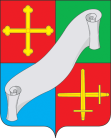 КАЛУЖСКАЯ ОБЛАСТЬАДМИНИСТРАЦИЯ(исполнительно - распорядительный орган)МУНИЦИПАЛЬНОГО РАЙОНА «ДЗЕРЖИНСКИЙ РАЙОН»МУНИЦИПАЛЬНОГО РАЙОНА «ДЗЕРЖИНСКИЙ РАЙОН»Об  утверждении   Положения  о порядкепредоставления   субсидий за счет средств бюджета муниципального района «Дзержинский район» субъектам малого и среднего предпринимательства на компенсацию затрат в рамках  реализации муниципальной программы «Развитие малого и среднего предпринимательства в муниципальном районе «Дзержинский район на 2017-2021 годы»Вид деятельностиКод в соответствии с ОКВЭДN 
п/пСтатья расходовСумма    
расходов, подлежащих  субсидированию, рублейРазмерпредоставляемой субсидии, 75 %Размер субсидии, (графа 3 х графа 4)рублей12345Всего                    Администрация (исполнительно- распорядительный орган) муниципального района «Дзержинский район»:    249832, Калужская область, Дзержинский район, пл. Центральная, д.1Телефон 8(48434)3-20-63ИНН4004002800КПП 400401001р/с 40204810500000000400 в УФК по Калужской области  (Администрация Дзержинского района)ОТДЕЛЕНИЕ КАЛУГА Г.КАЛУГАБИК 042908001ОГРН 1024000569120ОКТМО 29608000ОКВЭД – 75.11.31                    Получатель:Глава администрацииДзержинского района_______________________ /_________/Руководитель___________________   / ______________ /№ п/пНаименование документаКол-востраниц1.2.